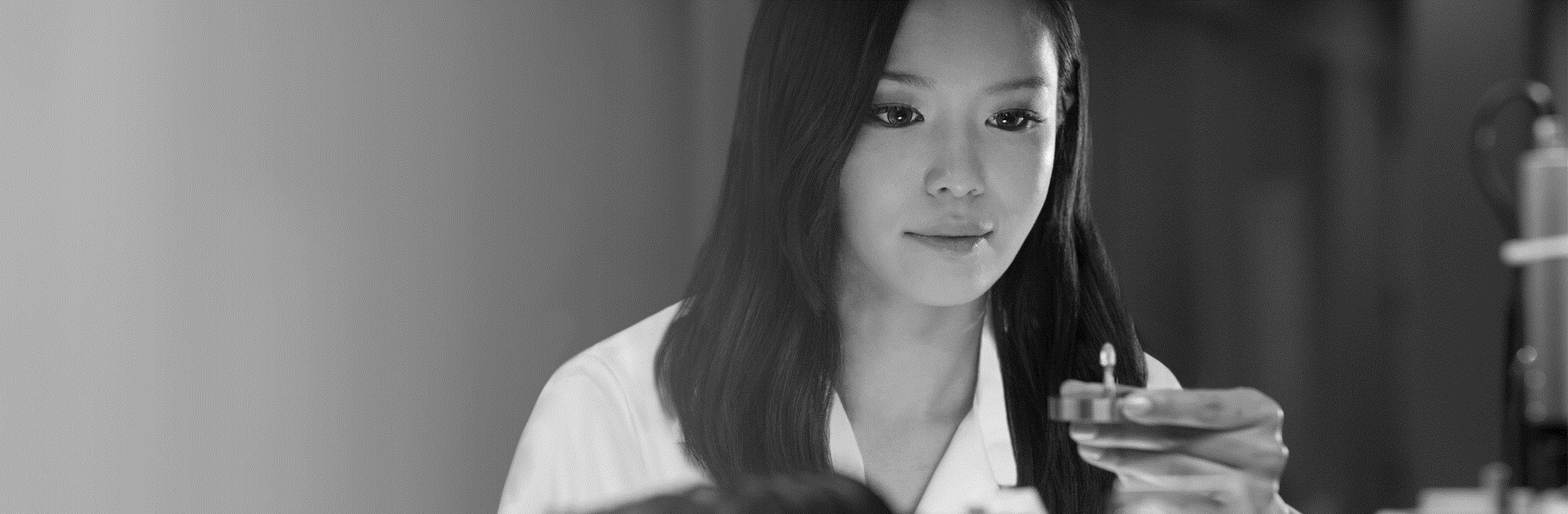 R E G I S T R A T I O N최신 전자 현미경 분석기술 런천 세미나2018.03.30(금) 오전 10시, 아주대학교 에너지센터 101호안내 사항 강의와 실습은 무료로 제공됩니다. 인원은 강의 50명 선착순으로 받습니다. 신청방법 : 위 신청서 작성 후 메일로 신청 (접수처 : hyolim.kang@zeiss.com) 문의 사항 자이스 코리아 현미경 사업부 강효림 대리Email. hyolim.kang@zeiss.com Tel. 3140-2729 ■ 신청자 일반 정보■ 신청자 일반 정보■ 신청자 일반 정보■ 신청자 일반 정보이름소속부서휴대폰직위이메일